FORMULÁRIO DE INSCRIÇÃOPROGRAMA DE EDUCAÇÃO TUTORIAL / PET MEDICINA VETERINÁRIAPeríodo de inscrição: 02/05/2019até 17/05/2019, no horário de 8h00min às 10h30min e de 13h30min às 16h00min.IDENTIFICAÇÃO DO (A) CANDIDATO (A)Nome:_______________________________________________________________________________Data de Nascimento:_________________________ Matrícula:__________________________________ Endereço residencial:___________________________________________________________________CEP:____________________ Cidade:_____________________________ UF:______________________ E-mail: _______________________________________________________________________________Telefone:__________________________________ Período do Curso:____________________________DOCUMENTAÇÃO EXIGIDAPara candidatos (as) do 1º período:Ficha de inscrição devidamente preenchida de forma digitada e assinada pelo candidato, disponível no site da Pró-Reitoria de Graduação (www.prg.ufla.br).Carta de Intenção.Currículo Lattes devidamente comprovado com cópias simples dos documentos acadêmicos comprobatórios anexados.Atestado de matrícula completo, retirado do SIG.Cópia do CPF e da Carteira de Identidade.Horário individual do período letivo 2019/1, retirado do SIG.Horário de atividades extracurriculares (reunião de entidades, cursos de idioma, monitorias e afins). Para os (as) demais candidatos (as):Ficha de inscrição devidamente preenchida de forma digitada e assinada pelo candidato, disponível no site da Pró-Reitoria de Graduação (www.prg.ufla.br).Carta de Intenção.Currículo Lattes devidamente comprovado com cópias simples dos documentos acadêmicos comprobatórios anexados.Atestado de matrícula completo, em que conste o Coeficiente de Rendimento Acadêmico, retirado do SIG.Cópia do CPF e da Carteira de Identidade.Cópia do Histórico Escolar completo, retirado do SIG.Cópia do horário individual do período letivo 2019/1, retirado do SIG.Horário de atividades extracurriculares (reunião de entidades, cursos de idioma, monitorias e afins).Lavras, _______ de ____________ de __________._____________________________________________________________Assinatura do (a) candidato (a)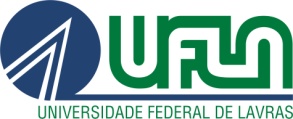 UNIVERSIDADE FEDERAL DE LAVRASPRÓ-REITORIA DE GRADUAÇÃOPROGRAMA DE EDUCAÇÃO TUTORIAL / PET – MEDICINA VETERINÁRIA